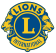 Welcome to Friends of Abingdon Lions 100 clubAbingdon Lions ClubCharitable Trust 1055471The Friends of Abingdon Lions 100 Club is a Small Society Lottery licenced by the Vale of the White Horse District Council for the purposes of schedule 11 Part 5 of the Gambling Act 2005 registration number SL0021A great way for you to support Abingdon Lions Club whilst having a bit of a flutter! Here’s how it works…You need to complete and sign the attached membership form and standing order mandate for £12 annually or pay by cheque.This buys you one membership number (that we will allocate), which enters you into the quarterly draw. All participants must be over 16.There are 5 chances to win and the prize will depend on the membership at the time of the drawIf you win, a cheque will be posted to your home address and the name of the winner published on the Abingdon Lions Website or FacebookThe prize money will be 60% of the membership fee taken. The remaining 40% goes to Abingdon Lions funds for needy causes.Any queries, please contact Suzanne Russell on 01865 736266 or email Suzanne60_bean@hotmail.comJoin our 100 club today and you could be our next winner!Abingdon Lions ClubCharitable Trust 1055471The Friends of Abingdon Lions Club is a Small Society Lottery licenced by the Vale of the White Horse District Council for the purposes of schedule 11 Part 5 of the Gambling Act 2005 registration number SL0021Friends of Abingdon Lions 100 club sign upMembership number Name (to which cheque will be made out should you win)Telephone no. ___________________ (daytime) ___________________ (evening)Postal address (to which winnings will be sent)I/we understand that Friends of Abingdon Lions 100 Club will forward the completed standing order mandate to the bank indicated and that £12 to be paid annually via cheque or standing order and paid into the Friends of Abingdon Lions 100 club account until I/we advise the bank otherwise.I/we agree that if we wish to cancel this order I/we will also inform Suzanne Russell of Friends of Abingdon Lions 100 Club of this decision.Signature_______________________________Date________________Please return this form to Suzanne Russell, Barnside House, 219 Kennington Road, Kennington, Oxford OX1 5PG together with your 
standing order mandate/cheque so we can update our records.Thank you and good luck